2021年温州市头脑奥林匹克活动参赛须知一、时间：2021年12月1日（周三）二、地点：温州市教育教学研究院附属学校教育集团江滨分校体艺楼二楼（地址：江滨西路223号）三、比赛流程四、注意事项本届OM活动只做长期题解题，不做即兴题项目。长期题得分即本参赛队伍成绩。长期题解题过程中由参赛队员独立完成解题的各项工作。比赛过程中，现场禁止使用明火、烟雾、烟花等危险物品以及可能污染地板的物体。表演结束，请恢复场地至原貌，否则将进行扣分。请务必保持现场安静，场内不允许吸烟和进食。比赛期间请保持场地干净，不能做出损坏现场的行为，如违反，则裁判将根据情节严重程度对相应的比赛队伍酌情扣分。根据防疫工作要求，所有入校人员须配合工作人员测量体温，佩戴口罩有序入场，并递交入校人员签署的防疫承诺书（见附件1）。本次活动不安排食宿，由各参赛队伍自行解决。为保障活动安全、顺利举行，请参赛队伍绿色出行，车辆如需入校运输物品，请服从现场工作人员管理，车辆快速卸货后尽快驶离，车辆可停在学校附近社会停车场（示意图见附件2）。比赛完成后选手可离校，成绩查询可关注“温州科协”公众号和“温州市科协”官网（http://wzast.wenzhou.gov.cn/）。参赛队伍顺序见下表：附件1：防疫承诺书本参赛队伍中的所有选手近14天没有到达过疫情中、高风险疫区，没有接触过中、高风险疫区人员，没有接触过确诊或疑似病例，共同生活人员无疑似或确诊病例。本参赛队伍中的所有选手身体健康，近14天无发烧、无干咳等呼吸道症状。若比赛之日起14天内出现新冠肺炎疑似症状，将及时报告。 本参赛队伍中的所有选手在比赛期间按要求做好防疫措施，自觉保持个人清洁卫生。本参赛队伍中的所有选手承诺积极配合防疫工作，不瞒报谎报。承诺人（签名）：         现场观摩指导老师（家长）：年    月   日附件2：周边社会停车场示意图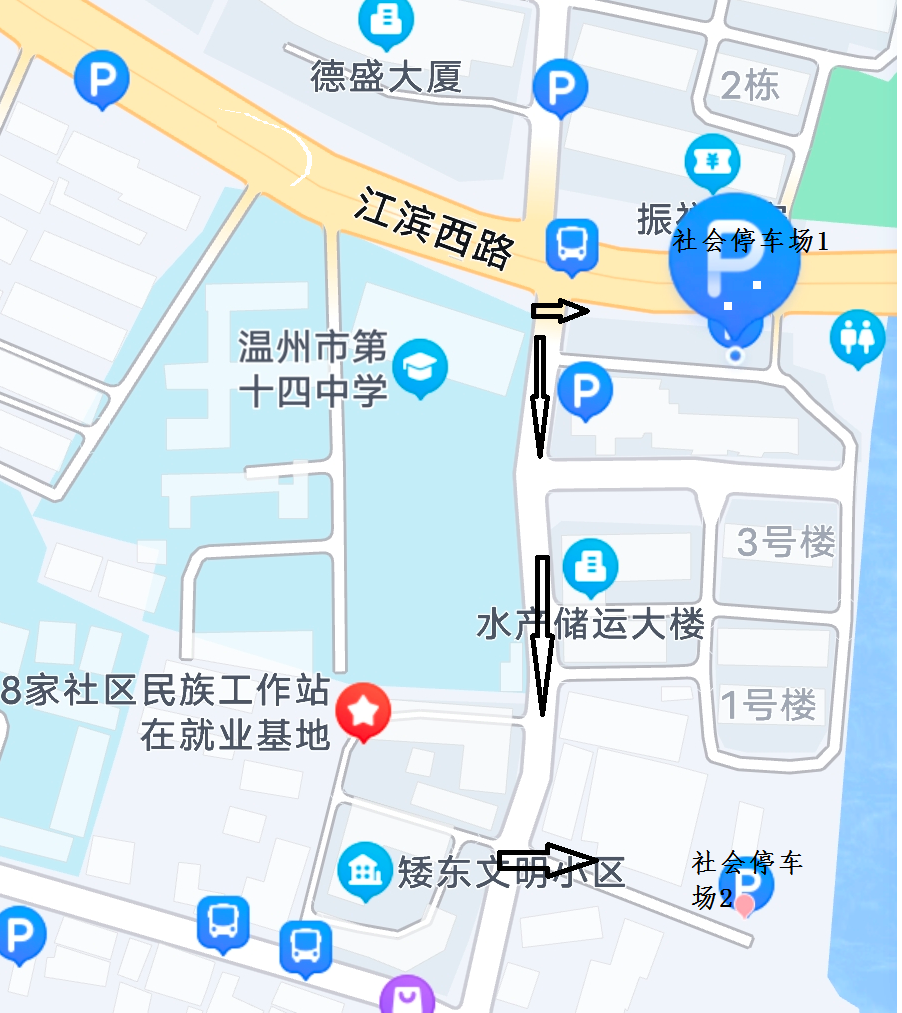 序号时间事项备注108:00中学组1-7号参赛队伍报到签到，提交资料109:30中学组8-17号参赛队伍报到签到，提交资料208:15开幕式308:30-12:00长期题1-6题解题表演1、每个参赛队伍提前20分钟，携带所有道具到助理裁判处报到，做好后场准备，提交相关表格（6份解题明细表，6份风格表，1份成本表，1份外部援助表。以上表格必须选手自行填报，可复印）；308:30-12:00长期题1-6题解题表演2、每个参赛队伍8分钟表演时间（包括赛场布置、表演解题）。参赛队伍表演结束后须清扫还原赛场。308:30-12:00长期题1-6题解题表演3、现场仅提供三眼电源插座，参赛队伍可自备接线板和配适器。412:00-13:20中餐、休息513:00小学组1-7号参赛队伍报到签到，提交资料514:30小学组8-17号参赛队伍报到签到，提交资料613:20-17:00长期题1-6题解题表演同上时间序号参赛队伍名称上午组114OM 2组上午组2山海上午组3我的马戏团朋友们上午组4维克多利队上午组5微光队上午组6烽火的信使上午组7卓尔不凡队上午组8金星雪浪队上午组914OM 1组上午组10平中密逃队上午组11瓯江新潮上午组12包包说的都队上午组13七葫救世上午组14Work_out队上午组15森林队上午组16压力山大队上午组17一班山顶洞人下午组           1星火先锋队下午组           2荆山爱之队下午组           3勇敢牛牛下午组           4霞思云想队下午组           5博士队下午组           6彩虹糖果队 下午组           7荆山梦之队下午组           8毓蒙小学队下午组           9乐 之 队下午组           10什么是快乐星球队下午组           11晨曦队下午组           12苹果战队下午组           13飞天陨石队下午组           14灾难雨林下午组           15扑克王国下午组           16宇宙战队下午组           17木后英雄